Calculer le complément à la dizaine supérieure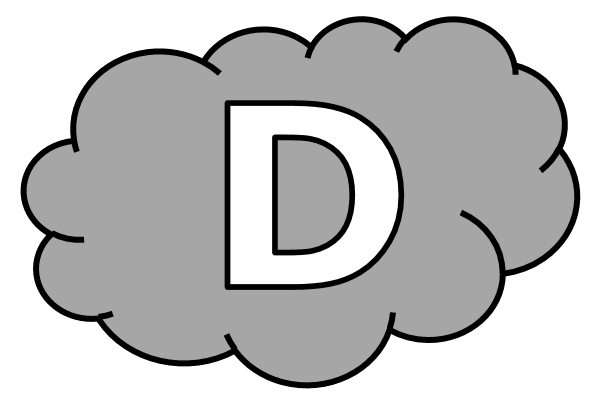 Entraînement n° 1 	 ............. bonnes réponsesCalculer le complément à la dizaine supérieureEntraînement n° 2 	 ............. bonnes réponsesCalculer le complément à la dizaine supérieure Entraînement n° 3 	 ............. bonnes réponsesCalculer le complément à la dizaine supérieure Défi			 ............. bonnes réponses471 + ....... = 480		1 002 + ....... = 1 010	325 + ....... = 330963 + ....... = 970		101 + ....... = 110		374 + ....... = 380855 + ....... = 860		303 + ....... = 310		3 008 + ....... = 3 0106 547 + ....... = 6 550	1 981 + ....... = 1 990	741 + ....... = 750897 + ....... = 900		641 + ....... = 650		888 + ....... = 8909 141 + ....... = 9 150	8 009 + ....... = 8 010	637 + ....... = 640Pour traverser la cour, Faustine fait 60 pas. Pour l’instant, elle en a fait 54.Combien Faustine doit-elle encore faire de pas pour traverser la cour ? Pour traverser la cour, Faustine doit encore faire .................. pas.325 + ....... = 330		1 481 + ....... = 1 490	9 874 + ....... = 9 880115 + ....... = 120		2 056 + ....... = 2 060	999 + ....... = 1 000528 + ....... = 530		8 996 + ....... = 9 000	603 + ....... = 610502 + ....... = 510		4 558 + ....... = 4 560	333 + ....... = 340651 + ....... = 660		6 327 + ....... = 6 330	564 + ....... = 5708 045 + ....... = 8 050	709 + ....... = 710		3 621 + ....... = 3 630Pour acheter un livre, Sohan souhaite économiser 550 centimes. Il en a pour l’instant 542.Combien Sohan doit-il encore économiser de centimes ? Sohan doit encore économiser .................. centimes.547 + ....... = 550		2 031 + ....... = 2 040	8 746 + ....... = 8 7502 021 + ....... = 2 030	472 + ....... = 480		3 261 + ....... = 3 270588 + ....... = 590		3 626 + ....... = 3 630	1 672 + ....... = 1 6808 594 + ....... = 8 600	2 541 + ....... = 2 550	3 025 + ....... = 3 030748 + ....... = 750		437 + ....... = 440		894 + ....... = 9002 019 + ....... = 2 020	473 + ....... = 480		5 849 + ....... = 5 850Hemma a bientôt fini son livre : elle a lu 174 pages sur les 180.Combien de pages Hemma doit-elle encore lire pour finir son livre ? Pour finir son livre, Hemma doit encore lire .................. pages.2 037 + ....... = 2 040	455 + ....... = 460		2 681 + ....... = 2 690444 + ....... = 450		9 089 + ....... = 9 090	1 084 + ....... = 1 0903 333 + ....... = 3 340	651 + ....... = 660		6 548 + ....... = 6 5508 747 + ....... = 8 750	305 + ....... = 310		6 542 + ....... = 6 5508 001 + ....... = 8 010	998 + ....... = 1 000	874 + ....... = 880328 + ....... = 330		7 485 + ....... = 7 490	3 687 + ....... = 3 690Pour venir à l’école le matin, Dhenyl part à 8h11 et arrive à 8h20.Combien de temps Dhenyl met-il pour venir à l’école ? Pour venir à l’école, Dhenyl met .................. minutes.